ПОЛОЖЕНИЕоб организации и проведении муниципального этапа Фестиваля историй успеха «Открытия-2030», направленного на продвижение мероприятия по созданию новых мест дополнительного образования детей федерального проекта «Успех каждого ребенка» национального проекта «Образование»  в 2024 году1. Общие положенияНастоящее Положение определяет условия, порядок организации и проведения муниципального этапа Фестиваля историй успеха «Открытия-2030» (далее — Фестиваль), направленного на продвижение мероприятия по созданию новых мест дополнительного образования детей федерального проекта «Успех каждого ребенка» национального проекта «Образование» - (далее — Проект) в 2024 году, включающего совокупность событий для обучающихся и педагогических работников, реализуемых в течение календарного года.Общее руководство подготовкой и проведением муниципального этапа Фестиваля  осуществляет управление образования администрации Кондинского района.Непосредственное проведение муниципального этапа Фестиваля  возлагается на муниципальное бюджетное образовательное учреждение дополнительного образования «Центр дополнительного образования» (далее – МБОУ ДО «ЦДО»).МБОУ ДО «ЦДО»:-  информирует образовательные организации Кондинского района о порядке, содержании, сроках проведения муниципального этапа Фестиваля;-  осуществляет проведение муниципального этапа Фестиваля в Кондинском районе; - направляет в Организационный комитет регионального этапа Фестиваля информацию об итогах проведения муниципального этапа Фестиваля и Всероссийской выставки.Муниципальный этап Фестиваля проводится в рамках реализации муниципального проекта, обеспечивающего достижение целей, показателей и результатов федерального проекта «Успех каждого ребенка», входящего в национальный проект «Образование», в рамках государственной программы Российской Федерации «Развитие образования», Стратегии развития воспитания в Российской Федерации на период до 2025 года, Концепции развития дополнительного образования детей до 2030 года, с целью создания новых мест в образовательных организациях различных типов для реализации дополнительных общеразвивающих программ всех направленностей.Фестиваль проводится в течение календарного года, победителей рекомендуют к участию в региональном этапе следующих мероприятиях:  - Всероссийская интерактивная выставка достижений обучающихся в области науки, культуры и спорта — «Открытия-2030» (далее – Выставка «Открытия-2030»);- Всероссийский конкурс видеороликов «Истории успеха» среди обучающихся, осваивающих дополнительные общеразвивающие программы, реализуемые в рамках мероприятия по созданию новых мест дополнительного образования детей федерального проекта «Успех каждого ребенка» национального проекта «Образования» (далее – Конкурс видеороликов «Истории успеха»);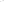 Информационное сопровождение Фестиваля осуществляется на сайте Муниципального бюджетного образовательного учреждения «Центр дополнительного образования» (далее – МБОУ ДО «ЦДО») http://cdo-konda.ru/ , в группе МБОУ ДО «ЦДО» ВКонтакте https://vk.com/zdo87.Цель и задачи муниципального этапа Фестиваля 2.1. Цель Фестиваля – определение системы конкурсных мероприятий для обучающихся, педагогических работников, направленных на развитие системы дополнительного образования и популяризации мероприятий по созданию новых мест дополнительного образования детей, обеспечивающих достижение целей, показателей и результата Проекта (далее — мероприятия Фестиваля).2.2. Задачи муниципального этапа Фестиваля:формирование эффективной системы выявления, поддержки и развития способностей и талантов у детей и молодежи, основанной на принципах справедливости, всеобщности и направленной на самоопределение и профессиональную ориентацию всех обучающихся;подведение итогов достижений обучающихся в рамках создания новых мест в образовательных организациях различных типов для реализации дополнительных общеразвивающих программ всех направленностей, федерального проекта «Успех каждого ребенка» национального проекта «Образование»;привлечение внимания экспертных профессиональных сообществ к доступности дополнительного образования детей, бизнес-сообществ к достижениям обучающихся, осваивающих дополнительные общеразвивающие программы на новых местах в рамках федерального проекта «Успех каждого ребенка» национального проекта «Образование»;совершенствование методического сопровождения создания новых мест в образовательных организациях различных типов для реализации дополнительных общеразвивающих программ всех направленностей;развитие творческого потенциала, стимулирование и поощрение педагогических работников образовательных организаций;организация и проведение онлайн-площадок Фестиваля историй успеха обучающихся, осваивающих дополнительные общеразвивающие программы всех направленностей, реализуемых в рамках Проекта; создание образовательной площадки, в рамках которой участники Фестиваля смогут наладить взаимодействие, обменяться опытом, идеями, используя возможности онлайн-общения.3.Структура мероприятий Фестиваля3.1. Фестиваль проводится в дистанционном формате на протяжении календарного года по следующему графику: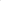 Всероссийская интерактивная выставка достижений обучающихся в области науки, культуры и спорта «Открытия-2030» (Приложение 1):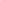 муниципальный этап: 11.03-30.04.2024региональный этап: 01.05-31.07.2024Всероссийский конкурс видеороликов «Истории успеха» среди обучающихся, осваивающих дополнительные общеразвивающие программы, реализуемые в рамках мероприятия по созданию новых мест дополнительного образования детей федерального проекта «Успех каждого ребенка» национального проекта «Образования» (Приложение 2)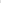 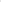 муниципальный этап: 03.05-30.06.2024региональный этап: 01.07-31.08.20244. Итоговые мероприятия и награждение победителей Фестиваля4.1. Подведение итогов мероприятий Фестиваля проводится в следующих формах:4.1.1. Информация о победителях муниципального этапа Выставки достижений «Открытия-2030» размещается в открытом доступе на сайте МБОУ ДО «ЦДО» http://cdo-konda.ru/ до 30 апреля 2024 г.Размещение материалов о достижениях победителей муниципального этапа Выставки достижений «Открытия-2030» осуществляется на сайте Регионального модельного центра дополнительного образования детей Ханты-Мансийского автономного округа – Югры (далее – РМЦ ДОД) http://argo.surgu.ru/  с 1 по 31 мая 2024 года.4.1.2. Информация о победителях и призерах муниципального этапа Конкурса видеороликов «Истории успеха» размещается в открытом доступе МБОУ ДО «ЦДО» http://cdo-konda.ru/ до 30 июня 2024 г.Заявка на участие в региональном этапе Конкурса видеороликов направляется с 1 по 31 июля 2024 г.4.2. Все победители и призеры награждаются дипломами в электронном виде, участники мероприятий Фестиваля – сертификатами в электронном виде.Приложение 1к положению об организации и проведении муниципального этапа Фестиваля историй успеха «Открытия-2030», направленного на продвижение мероприятия по созданию новых мест дополнительного образования детей федерального проекта «Успех каждого ребенка» национального проекта «Образование»Положение об организации и проведении Всероссийской интерактивной выставки достижений обучающихся в области науки, культуры и спорта — «Открытия-2030»1.	Общие положения1.1.	Настоящее Положение определяет условия, порядок организации и проведения муниципального этапа Всероссийской интерактивной выставки достижений обучающихся в области науки, культуры и спорта «Открытия-2030» (далее – Выставка достижений «Открытия-2030»).1.2.	Цель Выставки достижений «Открытия-2030» – выявление и сопровождение одаренных детей, проявивших особые достижения в области культуры, науки и спорта, по  результатам освоения дополнительных общеразвивающих программ всех направленностей; распространение историй их успеха, а также обобщение лучшего опыта работы педагогов и образовательных организаций в рамках создания новых мест в образовательных организациях различных типов для реализации дополнительных общеразвивающих программ всех направленностей федерального проекта «Успех каждого ребенка» национального проекта «Образование». 1.3. Информационное сопровождение Фестиваля осуществляется на сайте Муниципального бюджетного образовательного учреждения «Центр дополнительного образования» (далее – МБОУ ДО «ЦДО») http://cdo-konda.ru/ , в группе МБОУ ДО «ЦДО» ВКонтакте https://vk.com/zdo87.2. Сроки проведения Выставки достижений «Открытия-2030»2.1. Муниципальный этап отбора участников Выставки достижений «Открытия-2030» проводится в период с 11 марта по 30 апреля 2024 г.Подача заявок и конкурсных материалов: 11 марта  по  25 апреля 2024 г.Оценка конкурсных материалов: с 26 по 30 апреля 2024 г.Размещение информации о победителях:  до 30 апреля 2024 г.2.2. Размещение материалов о достижениях победителей муниципального этапа Выставки достижений «Открытия-2030» осуществляется на сайте Регионального модельного центра дополнительного образования детей Ханты-Мансийского автономного округа – Югры (далее – РМЦ ДОД) http://argo.surgu.ru/  с 1 по 31 мая 2024 года.3. Участники Выставки достижений «Открытия-2030»3.1. К участию в муниципальном этапе Выставке достижений «Открытия-2030» приглашаются обучающиеся по дополнительным общеразвивающим программам всех направленностей, проявивших особые достижения в области культуры, науки и спорта (Форма 1).3.2. Отбор участников проводится в трех возрастных категориях: 5-8 лет, 9-12 лет и 13-17 лет по следующим направленностям: −	Художественная направленность:Художественная направленность ориентирована на развитие общей и эстетической культуры обучающихся, художественных способностей в избранных видах искусства, создание художественных образов, самореализацию в творческой деятельности, формирование коммуникативной культуры: музыкальное творчеств, театральное творчество, хореографическое творчество, изо и декоративно-прикладное творчество, эстрадное и цирковое искусство.−	Естественно-научная направленность:Естественно-научная направленность ориентирована на формирование научной картины мира и удовлетворение познавательных интересов обучающихся в области естественных наук; развитие у них исследовательской активности, нацеленной на изучение объектов живой и неживой природы, взаимосвязей между ними; экологическое воспитание подрастающего поколения; приобретение практических умений, навыков в области охраны природы и рационального природопользования.−	Техническая направленность:Техническая направленность на современном этапе ориентирована на детское научно-техническое творчество, которое развивается по следующим основным направлениям: начальное техническое моделирование, технические виды спорта, аэрокосмическое направление, автомоделирование, судомоделирование, радиотехника и электроника, робототехника и интеллектуальные системы, изобретательство и рационализаторство, компьютерная техника и программирование, медиатворчество и электронные средства массовой информации.−	Социально-гуманитарная направленность:Социально-гуманитарная направленность ориентирована на расширение системы представлений и знаний в области гуманитарных наук; развитие социальной одаренности и социальной компетентности как способности к жизнедеятельности в обществе на основе присвоенных ценностей, знания норм, прав и обязанностей, умений эффективно взаимодействовать с окружающими и быстро адекватно адаптироваться в изменяющимся мире; развитие «универсальных» компетенций; «современной грамотности»; развитие личностных качеств и социально-эмоционального интеллекта; развитие личностного и профессионального самоопределения.−	Физкультурно-спортивная направленность:Физкультурно-спортивная направленность ориентирована на формирование мотивации подрастающего поколения к ведению здорового образа жизни и регулярным занятиям физической культуры и спортом и совершенствование физкультурно-спортивной работы в общеобразовательных организациях и организациях, осуществляющих образовательную деятельность по реализации дополнительных общеобразовательных программ физкультурно-спортивной направленности, в целях повышения уровня физической подготовленности обучающихся.−	Туристско-краеведческая направленность:Туристско-краеведческая направленность ориентирована на познание истории нашей Родины, судеб соотечественников, семейных родословных, являющихся источником социального, личностного и духовного развития обучающихся и включает следующие группы программ: пеший, горный, водный, вело- и другие виды туризма, альпинизм, краеведение, музееведение и др.3.3.	Обучающийся может принять участие одновременно в разных направленностях Всероссийской выставки.Требования к материалам Выставки достижений «Открытия-2030»4.1 Материалы о достижениях обучающегося должны содержать следующую информацию:4.1.1 Заявка с подписью и печатью образовательной организации (Форма 2.).4.1.2. Портретная цветная фотография обучающегося в хорошем качестве (разрешение не менее 1217x1807 пикселей, формат jpg).4.1.3. Резюме обучающегося (не более 1 страницы формата А4, набранных в MS Word, шрифт Times New Roman, размер 14, интервал 1,5), которое содержит:−	Ф.И.О. обучающегося;−	год рождения обучающегося; −	наименование субъекта Российской Федерации, населенного пункта, в котором проживает обучающийся; −	электронная почта обучающегося;−	ссылка(и) на аккаунт в социальной сети;−	название объединения и образовательной организации, в которых занимается обучающийся; −	сведения о педагоге-наставнике обучающегося (Ф.И.О., ученая степень (при наличии), профессиональные награды (при наличии), должность в образовательной организации, педагогический стаж (не более 0,5 страницы формата А4, набранных в MS Word 14 шрифтом Times New Roman, интервал 1,5);4.1.4.	Описание достижений по направленности (текстовая информация о достижениях со ссылками на социальные сети, интернет-ресурсы; не более 1 страницы формата А4, набранных в MS Word 14 шрифтом Times New Roman, интервал 1,5).4.1.5.	Портфолио (не более 10 страниц формата А4), содержащее сканы дипломов, грамот, сертификатов, подтверждающих достижения в муниципальных, региональных, межрегиональных, всероссийских, международных конкурсных мероприятиях в области науки, культуры и спорта.4.1.6.	Папка, содержащая сканы дипломов, грамот и сертификатов в формате.jpg. Все сканы должны совпадать с данными из портфолио (п. 2.1.5.); все файлы следует пронумеровать последовательной нумерацией (1, 2, 3 и т.д.).4.1.7.	Согласие на обработку персональных данных (Форма 3, Форма 4).4.2.	Материалы и заявка (Форма 5) в электронном виде должны быть направлены на электронный адрес: pishulenokolga1969@yandex.ru. В теме письма следует указать название конкурса, фамилию и имя участника (например: Открытия-2030_Иванов Петр).5. Критерии оценки материалов о достижениях обучающихся5.1.	Материалы обучающихся должны отражать особые достижения по итогам освоения дополнительных общеразвивающих программ в области культуры, науки, технологий и спорта, в том числе на новых местах Федерального проекта «Успех каждого ребенка» национального проекта «Образование» и соответствовать требованиям пункта 4.1. настоящего положения.5.2.	Материалы о достижениях обучающегося должны содержать:−	результаты освоения обучающимся дополнительных общеразвивающих программ в области культуры, науки, технологий и спорта, в том числе на новых местах федерального проекта «Успех каждого ребенка» национального проекта «Образование» по итогам участия в конкурсных и образовательных мероприятиях муниципального, регионального, всероссийского и международного уровня;−	информацию об общественной деятельности обучающегося в составе муниципального или регионального отделений детских общероссийских организаций;−	участие обучающегося в создании и реализации социально значимых добровольческих (волонтерских) проектах программ и акциях;−	активное продвижение обучающимся собственного участия в образовательной и общественной деятельности в социальных сетях, медиа пространстве.5.3.	Если участник приложил материалы, подтверждающие достижения в разных направленностях, начисление баллов происходит только за те материалы, которые относятся к направленности, указанной в заявке.5.4.	Если в грамоте, дипломе, сертификате отсутствует фамилия конкурсанта, баллы за данный документ не начисляются.5.5.	Баллы за знаки отличия комплекса «Готов к труду и обороне» начисляются только в физкультурно-спортивной направленности.5.6.	К Отбору участников не допускаются следующие работы:−	участвующие и размещенные в предыдущих годах на интернет-ресурсе Всероссийской выставки;−	не соответствующие направленностям Всероссийской выставки.Порядок проведения муниципального этапаВыставки достижений «Открытия-2030»6.1. Муниципальный этап отбора проводится управлением образования администрации Кондинского района, реализующим мероприятия по созданию новых мест в образовательных организациях различных типов для реализации дополнительных общеразвивающих программ всех направленностей федерального проекта «Успех каждого ребенка» национального проекта «Образование» и уполномоченной организацией - Муниципальным бюджетным учреждением дополнительного образования «Центр дополнительного образования» (далее – МБОУ ДО «ЦДО»).6.2. МБОУ ДО «ЦДО» организует и проводит муниципальный этап отбора участников на основе материалов о достижениях обучающихся в соответствии с:требованиями к участникам и их материалам, установленным пунктами 3-4 настоящего положения;критериями оценки материалов о достижениях обучающихся, установленных пунктом 5 настоящего положения.6.3. Решение по итогам муниципального этапа оформляется протоколом, который содержит следующие сведения:количество участников муниципального этапа;сведения о материалах, представленных на муниципальный этап;количество образовательных организаций, принявших участие в муниципальном этапе (процент от общего числа образовательных организаций на территории муниципалитета), а также наименования этих образовательных организаций;итоговые баллы участников муниципального этапа;сведения об участниках и результат участия в муниципальном этапе.6.4. Управление образования администрации Кондинского района направляет протокол муниципального этапа Выставки достижений «Открытия-2030» вместе с заявкой в сроки, установленные п. 2.2. настоящего положения.6.5.МБОУ ДО «ЦДО» несет ответственность за достоверность и актуальность материалов, отправляемых на региональных этап Выставки достижений «Открытия-2030».6.6. РМЦ ДОД осуществляет модерацию и проверку материалов, а также оставляет за собой право верификации сведений.Организация муниципального этапа Выставки достижений «Открытия-2030»7.1. Для оценки конкурсных работ формируется экспертная комиссия из числа сотрудников МБОУ ДО «ЦДО» и образовательных организаций Кондинского района в составе одного председателя и четырех членов экспертной комиссии (Форма 6). Каждую конкурсную работу проверяет председатель и два члена экспертной комиссии.7.2.	Экспертная комиссия осуществляет оценку конкурсных работ, определяет 1-го победителя по каждому направлению в своей возрастной категории в соответствии с рейтингом (Форма 7, Форма 8).7.3.	Решение экспертной комиссии оформляется протоколом и обжалованию не подлежит (Форма 9).7.4.	МБОУ ДО «ЦДО» проводит муниципальный этап отбора участников на основе материалов о достижениях обучающихся в соответствии с: −	требованиями к участникам и их материалам для размещения на интернет-ресурсе регионального этапа Всероссийской выставки;−	критериями оценки материалов о достижениях обучающихся. 7.5.	Решение по итогам муниципального этапа оформляется протоколом, который содержит следующие сведения:количество участников регионального этапа;сведения о материалах, представленных на региональный этап;количество территорий, принявших участие в муниципальном этапе и охват территорий (процент от общего числа муниципальных образований Кондинского района);сведения об участниках и информацию об их достижениях.7.6.	Информация о победителях и призерах Всероссийской выставки размещается в открытом доступе на сайте МБОУ ДО «ЦДО»  (http://cdo-konda.ru/) до 30 апреля 2024 г.7.7. Управление образования администрации Кондинского района направляет протокол настоящего положения, сведения об участниках и материалы об их достижениях для размещения на региональном интернет-ресурсе Всероссийской выставки до 31 мая 2024 г.7.8.	МБОУ ДО «ЦДО» несет ответственность за достоверность и актуальность материалов, размещенных на региональном  интернет-ресурсе Всероссийской выставки.8. Формирование заявки на участие в региональном этапе Всероссийской выставке «Открытия-2030» 8.1. Формирование заявки на участие в региональном этапе Всероссийской выставки «Открытия-2030» проводит управление образования.8.2. Рекомендуемая структура состава представителей от Кондинского района: 6 обучающихся в возрасте от 5 до 8 лет (по 1 человеку каждой направленности), 6 обучающихся в возрасте от 9 до 12 лет (по 1 человеку каждой направленности), 6 обучающихся в возрасте от 13 до 17 лет (по 1 человеку каждой направленности) и представляющие их педагогические работники.8.3. Управление образования направляет Заявку на участие в Фестивале на электронную почту в срок не позднее 31 мая 2024 года.Награждение участников муниципального этапаВыставки достижений «Открытия-2030»9.1.	Все участники получают электронный сертификат участника.9.2.	Победители награждаются дипломом победителя в электронном виде.Форма 1Минимальный проходной балл, необходимый для допуска на региональный этап выставки достижений «Открытия-2030»Форма 2ЗАЯВКАна участие в муниципальном этапе Всероссийской выставки «Открытия – 2030»Руководитель организации      ______________ /___________________Дата: ___________М.П.Форма 3СОГЛАСИЕ НА ОБРАБОТКУ ПЕРСОНАЛЬНЫХ ДАННЫХ НЕСОВЕРШЕННОЛЕТНЕГО УЧАСТНИКА г.								«____»_____________ 2024 г.Я, _________________________________________________________________________паспорт серия _______________№___________________ выдан	  ________________________________________________________________________дата выдачи _______________________код подразделения ________________________место регистрации________________________________________________________________являясь родителем/законным представителем несовершеннолетнего___________________________________________________________________________свидетельство о рождении /паспорт серия ___________ №______________________________                                             (нужное подчеркнуть)выдан	  _________________________________________________________________________дата выдачи ____________________код подразделения ___________________________место регистрации___________________________________________________________(далее – субъект персональных данных) в целях обеспечения соблюдения Федерального закона от 27 июля 2006 г. № 152-ФЗ «О персональных данных» и иных нормативных правовых актов Российской Федерации настоящим представляю персональные данные субъекта персональных данных Муниципальному бюджетному образовательному учреждению дополнительного образования «Центр дополнительного образования» (далее – Оператор) (ОГРН 1028601394029, ИНН 8616004663, место нахождения: 628200, Ханты-Мансийский автономный округ - Югра, Кондинский район, пгт. Междуреченский, ул. Ленина, д.17А).Персональными данными являются:фамилия, имя, отчество (при наличии);год, месяц, дата и место рождения;реквизиты документа, удостоверяющего личность, в том числе реквизиты выдачи указанного документа (когда и кем выдан, код подразделения);сведения о месте и дате регистрации, адрес места жительства, почтовый адрес;биографические сведения, в том числе сведения о родителях;контактные телефоны;фото.Я своей волей и в своих интересах даю согласие на использование персональных данных в целях:участия в муниципальном этапе выставки достижений «Открытия-2030»;записи на электронные носители и их хранение.Оператор передает правоохранительным органам любую информацию по официальному запросу в случаях, установленных законодательством Российской Федерации.Настоящее согласие предоставляется на осуществление любых действий в отношении персональных данных, которые необходимы или желаемы для достижения указанных выше целей, включая (без ограничения) сбор, систематизацию, накопление, хранение, уточнение (обновление, изменение), использование, обезличивание, блокирование, уничтожение персональных данных при автоматизированной и без использования средств автоматизации обработке, а также осуществление любых иных действий с персональными данными, предусмотренных действующим законодательством Российской Федерации.Настоящее согласие на обработку персональных данных действует с момента представления таковых данных бессрочно и может быть отозвано при представлении Оператору заявления в простой письменной форме в соответствии с требованиями законодательства Российской Федерации. В случае отзыва согласия на обработку персональных данных Оператор вправе продолжить обработку персональных данных без согласия субъекта персональных данных при наличии оснований, указанных в пунктах 2 – 11 части 1 статьи 6, части 2 статьи 10 и части 2 статьи 11 Федерального закона №152-ФЗ «О персональных данных» от 27.06.2006.Обязуюсь сообщать в пятидневный срок об изменении места регистрации или адреса местожительства, контактных телефонов, паспортных данных и иных персональных данных указанных в данном согласии на обработку персональных данных. Об ответственности за достоверность представленных персональных сведений предупреждён(а). ________________ / _______________________________________      (подпись)                                                  (расшифровка подписи)Форма 4СОГЛАСИЕ НА ОБРАБОТКУ ПЕРСОНАЛЬНЫХ ДАННЫХ НЕСОВЕРШЕННОЛЕТНЕГО, РАЗРЕШЕННЫХ РОДИТЕЛЕМ (ЗАКОННЫМ ПРЕДСТАВИТЕЛЕМ) ДЛЯ РАСПРОСТРАНЕНИЯПгт. _____________                                                                     «____» ___________20____г.  Я, Ф.И.О. родителя/законного представителя паспорт серия                                              №  выдан	место регистрациителефон:                                адрес электронной почты: руководствуясь статьей 10.1 Федерального закона от 27.07.2006 № 152-ФЗ «О персональных данных», заявляю о согласии на распространение муниципальным бюджетным образовательным учреждением дополнительного образования «Центр дополнительного образования» (далее – Оператор) (ОГРН 1028601394029, ИНН 8616004663, место нахождения: 628200, Ханты-Мансийский автономный округ - Югра, Кондинский район, пгт. Междуреченский, ул. Ленина, д.17А) персональных данных несовершеннолетнего с целью участия в муниципальном этапе выставки достижений «Открытия-2030» в следующем порядке:Сведения об информационных ресурсах Оператора, посредством которых будут осуществляться предоставление доступа неограниченному кругу лиц и иные действия с персональными данными субъекта персональных данных:Настоящее согласие дано мной добровольно и действует с _________ по 30.12.2024.Оставляю за собой право потребовать прекратить распространять персональные данные несовершеннолетнего. В случае получения требования Оператор обязан немедленно прекратить распространять персональные данные несовершеннолетнего, а также сообщить перечень третьих лиц, которым персональные данные были переданы.  ________________ /______________________________________________                                               (подпись)                  	                              (расшифровка подписи)	Форма 5Инструкция по подаче заявки на региональный этап конкурса через портал автоматизированной информационной системы«Персонифицированное дополнительное образование»Зайти под индивидуальным логином и паролем на сайт https://hmao.pfdo.ru/Перейти по ссылке на мероприятие https://events.pfdo.ru/event/view/6906Выбрать номинацию, нажать кнопку «Записаться»Форма 6Состав экспертной комиссииМуниципального этапа Всероссийской выставки«Открытия 2030»Пищуленок Ольга Николаевна, педагог дополнительного образования МБОУ ДО «ЦДО», председатель экспертной комиссии;Лобова Светлана Васильевна, педагог дополнительного образования МБОУ ДО «ЦДО».Бормотова Марина Викторовна, старший инструктор-методист МБУ ДО РСШЯскевич Марина Валерьевна, учитель начальных классов МКОУ Луговская СОШУдарцев Александр Геннадьевич, педагог дополнительного образования МБОУ ДО «ЦДО».Форма 7ЭКСПЕРТНЫЙ ЛИСТмуниципального этапа Всероссийской интерактивной выставки достижений, обучающихся в области науки, культуры и спорта – «Открытия-2030» (направленность)Эксперт: __________________________________________		__________(ФИО полностью) 				       (подпись)*Оценивается только физкультурно-спортивное направление.Форма 8БЛАНК ИТОГОВОГО ПРОТОКОЛА МУНИЦИПАЛЬНОГО ЭТАПА ВСЕРОССИЙСКОЙ ВЫСТАВКИ «ОТКРЫТИЯ – 2030»                                                               направленность                                                               возрастная категорияЭкспертная комиссия: Председатель (ФИО, подпись): ____________________________________________________________________Члены комиссии (ФИО, подпись): Форма 9БЛАНК РЕШЕНИЯ ЭКСПЕРТНОЙ КОМИССИИ МУНИЦИПАЛЬНОГО ЭТАПА ВСЕРОССИЙСКОЙ ВЫСТАВКИ «ОТКРЫТИЯ – 2030»от «_______» ______________________ 2024 г.Возрастная категория:________________Художественная направленность: победитель(ФИО обучающегося полностью)(образовательное учреждение, класс, населенный пункт)Естественно-научная направленность: победитель(ФИО обучающегося полностью)(образовательное учреждение, класс, населенный пункт)Техническая направленность: победитель(ФИО обучающегося полностью)(образовательное учреждение, класс, населенный пункт)Социально-гуманитарная направленность: победитель(ФИО обучающегося полностью)(образовательное учреждение, класс, населенный пункт)Физкультурно-спортивная направленность: победитель(ФИО обучающегося полностью)(образовательное учреждение, класс, населенный пункт)Туристско-краеведческая направленность: победитель(ФИО обучающегося полностью)(образовательное учреждение, класс, населенный пункт)Председатель экспертной комиссии:________________					_________________________              (подпись)							 (фамилия, инициалы)Члены экспертной комиссии:________________					_________________________              (подпись)							 (фамилия, инициалы)________________					_________________________              (подпись)							 (фамилия, инициалы)Приложение 2к положению об организации и проведениимуниципального этапа Фестиваля историй успеха «Открытия-2030», направленного на продвижение мероприятия по созданию новых мест дополнительного образования детей федерального проекта «Успех каждого ребенка» национального проекта «Образование»Положение об организации и проведении муниципального этапа Всероссийского конкурса видеороликов «Истории успеха» среди обучающихся образовательных организаций различных типов в целях продвижения мероприятия по созданию новых мест дополнительного образования детей федерального проекта «Успех каждого ребенка» национального проекта «Образование»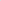 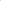 1. 	Общие положенияНастоящее Положение определяет условия, порядок организации и проведения муниципального этапа Всероссийского конкурса видеороликов «Истории успеха» (далее - Конкурс) среди обучающихся (далее — участники) образовательных организаций различных типов в целях продвижения мероприятия по созданию новых мест дополнительного образования детей федерального проекта «Успех каждого ребенка» национального проекта «Образование».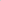 Цель Конкурса - выявление лучших видеороликов, созданных обучающимися, осваивающими дополнительные общеразвивающие программы всех направленностей на новых местах дополнительного образования в образовательных организациях различных типов, созданных в рамках федерального проекта «Успех каждого ребенка» национального проекта «Образование».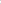 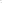 Задачи конкурса: выявление, поддержка и развитие способностей и талантов у детей и молодежи;привлечение внимания обучающихся к изучению дополнительных общеразвивающих программ всех направленностей на новых местах в рамках федерального проекта «Успех каждого ребенка» национального проекта «Образование»;развитие творческого потенциала, стимулирование и поощрение обучающихся;увеличение охвата обучающихся дополнительным образованием.Сроки проведения КонкурсаКонкурс проводится на муниципальном, региональном и всероссийском уровнях в заочном и дистанционном форматах.Муниципальный этап Конкурса проводится в период с 3 мая по 30 июня 2024 г.- подача заявок и конкурсных материалов:  с 3 мая  по 31мая 2024 г.;- оценка конкурсных материалов: с 1 по 19 июня 2024 г.;- размещение информации о победителях: с 20 – 30 июня 2024 г.Порядок проведения муниципального этапа Конкурса3.1. Муниципальный этап отбора проводится управлением образования администрации Кондинского района, реализующим мероприятия по созданию новых мест в образовательных организациях различных типов для реализации дополнительных общеразвивающих программ всех направленностей федерального проекта «Успех каждого ребенка» национального проекта «Образование» и уполномоченной организацией - Муниципальным бюджетным учреждением дополнительного образования «Центр дополнительного образования» (далее МБОУ ДО «ЦДО»).3.2. МБОУ ДО «ЦДО» организует и проводит муниципальный этап отбора участников на основании:требований к участникам и их материалам, установленным пунктами 4-5 настоящего положения;критериями оценки материалов, установленных пунктом 6 настоящего положения.3.3. Решение МБОУ ДО «ЦДО»  по итогам муниципального этапа оформляется протоколом, который должен содержать следующие сведения:количество участников муниципального этапа;сведения о материалах, представленных на муниципальный этап;количество образовательных организаций, принявших участие в муниципальном этапе (процент от общего числа образовательных организаций на территории муниципалитета), а также наименования этих образовательных организаций;сведения об участниках и результат участия в муниципальном этапе.3.4. Управление образования администрации Кондинского района   направляет протокол муниципального этап Конкурса вместе с заявкой в сроки, установленные п. 2.3. настоящего положения.3.5. МБОУ ДО «ЦДО»    несет ответственность за достоверность и актуальность материалов, отправляемых на региональных этап Конкурса.3.6. РМЦ ДОД осуществляет модерацию и проверку материалов, а также оставляет за собой право верификации сведений.Участники КонкурсаУчастниками Конкурса являются обучающиеся либо группа обучающихся, количеством до 4 человек, осваивающих дополнительные общеразвивающие программы всех направленностей, в том числе на новых местах дополнительного образования детей в рамках реализации федерального проекта «Успех каждого ребенка» национального проекта «Образование».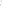 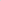 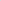 Конкурс проводится по 3 возрастным группам:5-8 лет;9-11 лет;12-17 лет.Требования к конкурсным материалам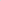 Для участия в Конкурсе необходимо предоставить на электронную почту LobovaSV@mail.ru  заявку (Форма 2), согласия (Форма 3, Форма 4) и конкурсный материал.В случае участия в Конкурсе группы обучающихся, в заявке указываются данные о каждом участнике, согласия оформляются на каждого участника.Требования к содержанию конкурсного материала:5.4.1. Конкурсный материал, направляемый на участие в Конкурсе, должен быть представлен в формате	.avi,	.mpeg4, .mp4, длительностью не менее 20 секунд и не более 90 секунд.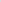 5.4.2. Конкурсный материал направляется в виде ссылки на файл, который предварительно загружен в облачное хранилище с предоставлением доступа для просмотра и скачивания.5.4.3. Конкурсный материал раскрывает одно из следующих тематических направлений:«Семья – главная опора моих достижений»;«Дополнительное образование моего региона»;«История успеха в каждом ребенке».5.4.4. Конкурсный материал не должен противоречить действующему законодательству Российской Федерации и условиям настоящего положения.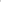 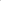 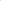 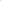 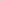 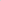 5.4.5. Представляя заявку на Конкурс, каждый участник гарантирует, что является правообладателем конкурсных материалов и подтверждает, что не нарушает интеллектуальные права третьих лиц.В случае использования в конкурсных материалах объектов интеллектуальных прав третьих лиц, участник обязан указать автора и предоставить подтверждение наличия у участника права использования такого объекта интеллектуальных прав.5.4.7. За нарушение интеллектуальных прав третьих лиц участники Конкурса несут ответственность, предусмотренную действующим законодательством.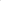 Организаторы не несут ответственности за использование конкурсных материалов, подготовленных участниками с нарушением интеллектуальных прав третьих лиц.Участник Конкурса разрешает организаторам внесение в конкурсные материалы необходимых изменений, снабжение конкурсных материалов комментариями и пояснениями; использование конкурсных материалов, в том числе без указания информации об их авторах.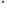 Организаторы вправе использовать конкурсные материалы (в том числе в качестве социальной рекламы), в следующих формах: размещение в средствах массовой информации, на интернет-платформах, в социальных сетях, в рамках выставок, форумов и других мероприятий. Организаторы не обязан предоставлять отчеты об использовании конкурсных материалов.6. Порядок проведения муниципального этапа Конкурса6.1. Для оценки конкурсных работ формируется экспертная комиссия из числа сотрудников МБОУ ДО «ЦДО» в составе одного председателя и четырех членов экспертной комиссии (Форма 6). Каждую конкурсную работу проверяет председатель и два члена экспертной комиссии.6.2. Жюри Конкурса проводит оценку конкурсных материалов и определяет победителей согласно следующим критериям (Форма 7):соответствие теме Конкурса,соответствие заявленной возрастной категории;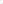 аргументированность и глубина раскрытия темы, ясность представления;новизна идеи;качество работы (возможность тиражирования).Максимальный балл за каждый критерий — 5 баллов.По результатам оценки конкурсных материалов жюри Конкурса формирует рейтинг участников (Форма 8, Форма 9):победителями признаются участники, занявшие 1 место в каждой возрастной категории.призерами признаются участники, занявшие 2 и 3 место в каждой возрастной категории.В случае равенства баллов победителем или призером признается участник, направивший заявку на участие в Конкурсе первым.Награждение участников Конкурса7.1. Все участники получают электронный сертификат участника.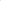 7.2. Победители награждаются дипломом победителя в электронном виде.7.3. Призеры награждаются дипломом призера в электронном виде.Форма 1Минимальный проходной балл, необходимый для допуска на региональный этапВсероссийского конкурса видеороликов «Истории успеха»Форма 2ЗАЯВКАна участие в муниципальном этапеВсероссийского конкурса видеороликов «Истории успеха»Представляя заявку на Конкурс, гарантирую, что участник (участники)  является (являются) правообладателем конкурсных материалов и подтверждаю, что он (они) не нарушают  интеллектуальные права третьих лицРуководитель организации      ______________ /___________________Дата: ___________М.П.Форма 3СОГЛАСИЕ НА ОБРАБОТКУ ПЕРСОНАЛЬНЫХ ДАННЫХ НЕСОВЕРШЕННОЛЕТНЕГО УЧАСТНИКА пгт. Междуреченский					«____»_____________ 2024 г.Я, ___________________________________________________________________________паспорт серия _______________№___________________ выдан	  _________________________________________________________________________дата выдачи _________________________код подразделения ______________________место регистрации________________________________________________________________являясь родителем/законным представителем несовершеннолетнего___________________________________________________________________________свидетельство о рождении /паспорт серия ___________ №_____________________________                        (нужное подчеркнуть)выдан	  ____________________________________________________________________________________________________________________________________________________дата выдачи ______________________код подразделения ________________________место регистрации________________________________________________________________(далее – субъект персональных данных) в целях обеспечения соблюдения Федерального закона от 27 июля 2006 г. № 152-ФЗ «О персональных данных» и иных нормативных правовых актов Российской Федерации настоящим представляю персональные данные субъекта персональных данных Муниципальному бюджетному образовательному учреждению дополнительного образования «Центр дополнительного образования» (далее – Оператор) (ОГРН 1028601394029, ИНН 8616004663, место нахождения: 628200, Ханты-Мансийский автономный округ - Югра, Кондинский район, пгт. Междуреченский, ул. Ленина, д.17А).Персональными данными являются:фамилия, имя, отчество (при наличии);год, месяц, дата и место рождения;реквизиты документа, удостоверяющего личность, в том числе реквизиты выдачи указанного документа (когда и кем выдан, код подразделения);гражданство (отсутствие гражданства);сведения о месте и дате регистрации, адрес места жительства, почтовый адрес;биографические сведения, в том числе сведения о родителях;контактные телефоны;фото.Я своей волей и в своих интересах даю согласие на использование персональных данных в целях:участия в муниципальном этапе Всероссийского конкурса видеороликов «Истории успеха»;записи на электронные носители и их хранение.Оператор передает правоохранительным органам любую информацию по официальному запросу в случаях, установленных законодательством Российской Федерации.Настоящее согласие предоставляется на осуществление любых действий в отношении персональных данных, которые необходимы или желаемы для достижения указанных выше целей, включая (без ограничения) сбор, систематизацию, накопление, хранение, уточнение (обновление, изменение), использование, обезличивание, блокирование, уничтожение персональных данных при автоматизированной и без использования средств автоматизации обработке, а также осуществление любых иных действий с персональными данными, предусмотренных действующим законодательством Российской Федерации.Настоящее согласие на обработку персональных данных действует с момента представления таковых данных бессрочно и может быть отозвано при представлении Оператору заявления в простой письменной форме в соответствии с требованиями законодательства Российской Федерации. В случае отзыва согласия на обработку персональных данных Оператор вправе продолжить обработку персональных данных без согласия субъекта персональных данных при наличии оснований, указанных в пунктах 2 – 11 части 1 статьи 6, части 2 статьи 10 и части 2 статьи 11 Федерального закона №152-ФЗ «О персональных данных» от 27.06.2006.Обязуюсь сообщать в пятидневный срок об изменении места регистрации или адреса местожительства, контактных телефонов, паспортных данных и иных персональных данных указанных в данном согласии на обработку персональных данных. Об ответственности за достоверность представленных персональных сведений предупреждён(а). ________________ / _______________________________________                                                                            (подпись)                                                  (расшифровка подписи)Форма 4СОГЛАСИЕ НА ОБРАБОТКУ ПЕРСОНАЛЬНЫХ ДАННЫХ НЕСОВЕРШЕННОЛЕТНЕГО, РАЗРЕШЕННЫХ РОДИТЕЛЕМ (ЗАКОННЫМ ПРЕДСТАВИТЕЛЕМ) ДЛЯ РАСПРОСТРАНЕНИЯпгт. Междуреченский                                                                   «____» ___________20____г.  Я, Ф.И.О. родителя/законного представителя паспорт серия                                   № выдан	место регистрации телефон:                                 адрес электронной почты: руководствуясь статьей 10.1 Федерального закона от 27.07.2006 № 152-ФЗ «О персональных данных», заявляю о согласии на распространение Муниципальному бюджетному образовательному учреждению дополнительного образования «Центр дополнительного образования» (далее – Оператор) (ОГРН 1028601394029, ИНН 8616004663, место нахождения: 628200, Ханты-Мансийский автономный округ - Югра, Кондинский район, пгт. Междуреченский, ул. Ленина, д.17А). персональных данных несовершеннолетнего с целью участия в муниципальном этапе Всероссийского конкурса видеороликов «Истории успеха» в следующем порядке:Сведения об информационных ресурсах Оператора, посредством которых будут осуществляться предоставление доступа неограниченному кругу лиц и иные действия с персональными данными субъекта персональных данных:Настоящее согласие дано мной добровольно и действует с ______ по 30.12.2024.Оставляю за собой право потребовать прекратить распространять персональные данные несовершеннолетнего. В случае получения требования Оператор обязан немедленно прекратить распространять персональные данные несовершеннолетнего, а также сообщить перечень третьих лиц, которым персональные данные были переданы.  ________________ /______________________________________________                                               (подпись)                  	                              (расшифровка подписи)	Форма 5Инструкция по подаче заявки на региональный этап конкурса через порталавтоматизированной информационной системы«Персонифицированное дополнительное образование»Зайти под индивидуальным логином и паролем на сайт https://hmao.pfdo.ru/Перейти по ссылке на мероприятие: https://events.pfdo.ru/event/view/6908 Выбрать номинацию, зажать кнопку «Записаться»Форма 6Состав экспертной комиссииМуниципального этапа Всероссийского конкурса видеороликов«Истории успеха»Лобова  Светлана Васильевна, педагог дополнительного образования МБОУ ДО «ЦДО», председатель экспертной комиссии;Цынглер Наталья Николаевна, педагог дополнительного образования МБОУ ДО «ЦДО»;Карпова Татьяна Сергеевна, старший педагог дополнительного образования МБОУ ДО «ЦДО»; Ударцев Александр Геннадьевич, педагог дополнительного образования МБОУ ДО «ЦДО»;Скосырский Максим Владимирович, педагог дополнительного образования МБОУ ДО «ЦДО».Форма 7ЭКСПЕРТНЫЙ ЛИСТмуниципального этапа Всероссийского конкурса видеороликов«Истории успеха» (номинация)* 5 баллов – критерий раскрыт полностью3 балла – критерий раскрыт частично0 баллов – критерий не раскрытЭксперт: __________________________________________		__________(ФИО полностью) 				       (подпись)Форма 8БЛАНК ИТОГОВОГО ПРОТОКОЛАмуниципального этапа Всероссийского конкурса видеороликов«Истории успеха»                                                               номинация                                                               возрастная категорияЭкспертная комиссия: Председатель (ФИО, подпись): ____________________________________________________________________Члены комиссии (ФИО, подпись): Форма 9БЛАНК РЕШЕНИЯ ЭКСПЕРТНОЙ КОМИССИИмуниципального этапа Всероссийского конкурса видеороликов«Истории успеха»от «_______» ______________________ 2024 г.Возрастная категория:________________Номинация:______________________________Победитель (I место):(ФИО обучающегося полностью)(образовательное учреждение, класс, населенный пункт)Призер (II место):(ФИО обучающегося полностью)(образовательное учреждение, класс, населенный пункт)Призер (III место):(ФИО обучающегося полностью)(образовательное учреждение, класс, населенный пункт)Председатель экспертной комиссии:________________					________________________              (подпись)							 (фамилия, инициалы)Члены экспертной комиссии:_______________					________________________              (подпись)							 (фамилия, инициалы)_______________					_________________________              (подпись)							 (фамилия, инициалы)№ п/пНаправленность5-8 лет9-12 лет13-17 летХудожественная130130145Естественно-научная353560Техническая353555Социально-гуманитарная252555Физкультурно-спортивная353555Туристско-краеведческая252530Сведения о направляющей организации (образовательной организации)Сведения о направляющей организации (образовательной организации)Наименование образовательной организацииТерриторияФИО руководителяФИО педагогаКонтактный телефон педагогаE-mail педагогаВозрастная категория 5-8 летВозрастная категория 5-8 летСведения об участникеСведения об участникеФамилия имя, отчество (полностью)Образовательная организация (полное наименование, сокращенное наименование)КлассДата рожденияВозраст (на дату заполнения заявки)Номер сертификата дополнительного образованияСсылка на аккаунт в социальной сети ВКонтактеФИО одного из родителей или законных представителей (полностью)Контактный телефон одного из родителей или законных представителейСведения о педагогическом работникеСведения о педагогическом работникеФамилия, имя, отчество (полностью)ДолжностьНаименования преподаваемых учебных предметовКвалификационная категория (при наличии)Ученая степень, ученое звание (при наличии)Контактный телефон (сотовый)E-mailВозрастная категория 9-12 летВозрастная категория 9-12 летСведения об участникеСведения об участникеФамилия имя, отчество (полностью)Образовательная организация (полное наименование, сокращенное наименование)КлассДата рожденияВозраст (на дату заполнения заявки)Номер сертификата дополнительного образованияСсылка на аккаунт в социальной сети ВКонтактеФИО одного из родителей или законных представителей (полностью)Контактный телефон одного из родителей или законных представителейСведения о педагогическом работникеСведения о педагогическом работникеФамилия, имя, отчество (полностью)ДолжностьНаименования преподаваемых учебных предметовКвалификационная категория (при наличии)Ученая степень, ученое звание (при наличии)Контактный телефон (сотовый)E-mailВозрастная категория 13-17 летВозрастная категория 13-17 летСведения об участникеСведения об участникеФамилия имя, отчество (полностью)Образовательная организация (полное наименование, сокращенное наименование)КлассДата рожденияВозраст (на дату заполнения заявки)Номер сертификата дополнительного образованияСсылка на аккаунт в социальной сети ВКонтактеФИО одного из родителей или законных представителей (полностью)Контактный телефон одного из родителей или законных представителейСведения о педагогическом работникеСведения о педагогическом работникеФамилия, имя, отчество (полностью)ДолжностьНаименования преподаваемых учебных предметовКвалификационная категория (при наличии)Ученая степень, ученое звание (при наличии)Контактный телефон (сотовый)E-mailКатегория персональных данныхПеречень персональных данныхРазрешаю к распространению
(да/нет)Разрешаю к распространению неограниченному кругу лиц (да/нет)Условия и запретыДополнительные условияОбщие персональные данныеФамилияОбщие персональные данныеИмяОбщие персональные данныеОтчество Общие персональные данныеГод рожденияОбщие персональные данныеМесяц рожденияОбщие персональные данныеДата рожденияОбщие персональные данныеТерриторияОбщие персональные данныеМобильный телефонОбщие персональные данныеАдрес электронной почтыОбщие персональные данныеКлассОбщие персональные данныеОбразовательная организацияОбщие персональные данныеЦветное цифровое фотографическое изображение лицаИнформационный ресурсДействия с персональными даннымиhttp://cdo-konda.ru/  Предоставление сведений пользователям сайта (Размещение ФИО, цветного цифрового фотографического изображения лица)https://vk.com/zdo87 Предоставление сведений пользователям сайта (Размещение ФИО, цветного цифрового фотографического изображения лица)http://argo.surgu.ru/Передача муниципальным оператором данных через личный кабинет региональному оператору конкурса (ФИО, дата, месяц и год рождения, муниципальное образование, мобильный телефон, адрес электронной почты, класс, образовательная организация)(Ф.И.О. участника) (возрастная категория)№ п/пКритерииИтоговыйбалл1.Результаты по итогам участия в конкурсных и образовательных мероприятиях муниципального уровня (за участие – 1, за третье место – 2, за второе – 3, за первое - 4)2.Результаты по итогам участия в конкурсных и образовательных мероприятиях регионального уровня (за участие – 2, за третье место – 3, за второе – 4, за первое - 5)3.Результаты по итогам участия в конкурсных и образовательных мероприятиях всероссийского уровня (за участие – 3, за третье место –4, за второе – 5, за первое - 6)4.Результаты по итогам участия в конкурсных и образовательных мероприятиях международного уровня (за участие – 4, за третье место –5, за второе – 6, за первое - 7)5. Знак отличия комплекса ГТО* (за значок третьей степени – 1, за вторую степень – 2, за первую – 3)6.Информация об общественной деятельности обучающегося в составе муниципального или регионального отделений детских общероссийских организаций (за один вид деятельности – 1)7.Участие обучающегося в создании и реализации социально значимых добровольческих (волонтерских) проектах программ и акциях (за один вид деятельности – 1)8.Активное продвижение обучающимся собственного участия в образовательной и общественной деятельности в социальных сетях, медиа пространстве (за один вид деятельности – 1)Итого:Итого:№п/пФ.И.О. участникаКоличество балловКоличество балловКоличество балловСумма балловРейтинг№п/пФ.И.О. участникаЭксперт 1Эксперт 2Эксперт 312345№ п/пНоминация5-8 лет9-11 лет12-17 летСемья – главная опора моих достижений101215Дополнительное образование моего региона101215История успеха в каждом ребенке101215Сведения о направляющей организации (муниципальный орган управления образованием)Сведения о направляющей организации (муниципальный орган управления образованием)Наименование организацииТерриторияФИО руководителяФИО ответственного специалистаКонтактный телефон ответственного специалистаE-mail ответственного специалистаВозрастная категория 5-8 летВозрастная категория 5-8 летСведения об участникеСведения об участникеФамилия имя, отчество (полностью)Образовательная организация (полное наименование, сокращенное наименование)КлассДата рожденияВозраст (на дату заполнения заявки)Номер сертификата дополнительного образованияФИО одного из родителей или законных представителей (полностью)Контактный телефон одного из родителей или законных представителейФИО педагога со стороны образовательной организации (полностью)Контактный телефон педагога со стороны образовательной организации (сотовый)Возрастная категория 9-11 летВозрастная категория 9-11 летСведения об участникеСведения об участникеФамилия имя, отчество (полностью)Образовательная организация (полное наименование, сокращенное наименование)КлассДата рожденияВозраст (на дату заполнения заявки)Номер сертификата дополнительного образованияФИО одного из родителей или законных представителей (полностью)Контактный телефон одного из родителей или законных представителейФИО педагога со стороны образовательной организации (полностью)Контактный телефон педагога со стороны образовательной организации (сотовый)Возрастная категория 12-17 летВозрастная категория 12-17 летСведения об участникеСведения об участникеФамилия имя, отчество (полностью)Образовательная организация (полное наименование, сокращенное наименование)КлассДата рожденияВозраст (на дату заполнения заявки)Номер сертификата дополнительного образованияФИО одного из родителей или законных представителей (полностью)Контактный телефон одного из родителей или законных представителейФИО педагога со стороны образовательной организации (полностью)Контактный телефон педагога со стороны образовательной организации (сотовый)Категория персональных данныхПеречень персональных данныхРазрешаю к распространению
(да/нет)Разрешаю к распространению неограниченному кругу лиц (да/нет)Условия и запретыДополнительные условияОбщие персональные данныеФамилияОбщие персональные данныеИмяОбщие персональные данныеОтчество Общие персональные данныеГод рожденияОбщие персональные данныеМесяц рожденияОбщие персональные данныеДата рожденияОбщие персональные данныеТерриторияОбщие персональные данныеМобильный телефонОбщие персональные данныеАдрес электронной почтыОбщие персональные данныеКлассОбщие персональные данныеОбразовательная организацияОбщие персональные данныеЦветное цифровое фотографическое изображение лицаИнформационный ресурсДействия с персональными даннымиhttp://cdo-konda.ru/  Предоставление сведений пользователям сайта (Размещение ФИО, цветного цифрового фотографического изображения лица, муниципального образования, образовательной организации)https://vk.com/zdo87Предоставление сведений пользователям сайта (Размещение ФИО, цветного цифрового фотографического изображения лица, муниципального образования, образовательной организации)(Ф.И.О. участника) (возрастная категория)№ п/пКритерии*Балл1.Соответствие теме Конкурса2.Соответствие заявленной возрастной категории3.Аргументированность и глубина раскрытия темы, ясность представления4.Новизна идеи5. Качество работы (возможность тиражирования)Итого:Итого:№п/пФ.И.О. участника (-ов)Количество балловКоличество балловКоличество балловСумма балловРейтинг№п/пФ.И.О. участника (-ов)Эксперт 1Эксперт 2Эксперт 312345